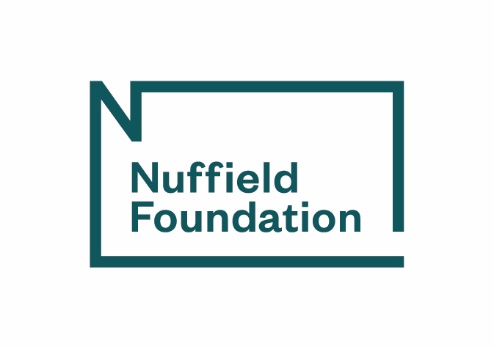 Grant ref:Grant ref:This is the reference provided in your Confirmation of award letterThis is the reference provided in your Confirmation of award letterDate of request:Date of request:Project title:Project title:Name of Principal Investigator (PI):Name of Principal Investigator (PI):Name of Principal Investigator (PI):Organisation name: Organisation name: Organisation name: Including university department name, if applicable. What type of change are you requesting? Please select all that applyWhat type of change are you requesting? Please select all that applyWhat type of change are you requesting? Please select all that applyWhat type of change are you requesting? Please select all that applyProject scope or approach (e.g. sampling, sample size/coverage, analysis plans, availability of data) Project scope or approach (e.g. sampling, sample size/coverage, analysis plans, availability of data) Project scope or approach (e.g. sampling, sample size/coverage, analysis plans, availability of data) Outputs and dissemination plansOutputs and dissemination plansOutputs and dissemination plansStaffingStaffingStaffingTimetable (including grant end date)Timetable (including grant end date)Timetable (including grant end date)Budget transferBudget transferBudget transferSomething else (please specify): Something else (please specify): Something else (please specify): Is this change requested as a result of the Covid-19 outbreak?Is this change requested as a result of the Covid-19 outbreak?Is this change requested as a result of the Covid-19 outbreak?Is this change requested as a result of the Covid-19 outbreak?No No No Yes – please provide details below about how the advisory group has been involved. Yes – please provide details below about how the advisory group has been involved. Yes – please provide details below about how the advisory group has been involved. What is the nature of the change? Please provide a clear description of the change you wish to make.What is the nature of the change? Please provide a clear description of the change you wish to make.What is the nature of the change? Please provide a clear description of the change you wish to make.What is the nature of the change? Please provide a clear description of the change you wish to make.Why are you requesting this change? Please provide full details about the reason for the request. Why are you requesting this change? Please provide full details about the reason for the request. Why are you requesting this change? Please provide full details about the reason for the request. Why are you requesting this change? Please provide full details about the reason for the request. What are the implications of this change for other aspects of the project? Please provide details – this should include implications relating to how the research questions will be answered and any changes to your plans for research outputs/dissemination or impact.  What are the implications of this change for other aspects of the project? Please provide details – this should include implications relating to how the research questions will be answered and any changes to your plans for research outputs/dissemination or impact.  What are the implications of this change for other aspects of the project? Please provide details – this should include implications relating to how the research questions will be answered and any changes to your plans for research outputs/dissemination or impact.  What are the implications of this change for other aspects of the project? Please provide details – this should include implications relating to how the research questions will be answered and any changes to your plans for research outputs/dissemination or impact.  What, if any, financial implications are there of this change? Please provide full details. What, if any, financial implications are there of this change? Please provide full details. What, if any, financial implications are there of this change? Please provide full details. What, if any, financial implications are there of this change? Please provide full details. What, if any, timetable implications are there of this change? Please provide full details, if not covered above. What, if any, timetable implications are there of this change? Please provide full details, if not covered above. What, if any, timetable implications are there of this change? Please provide full details, if not covered above. What, if any, timetable implications are there of this change? Please provide full details, if not covered above. Has the project advisory group been consulted about the requested change(s)? Has the project advisory group been consulted about the requested change(s)? Has the project advisory group been consulted about the requested change(s)? Has the project advisory group been consulted about the requested change(s)? No No No Yes – please provide details below about how the advisory group has been involved. Yes – please provide details below about how the advisory group has been involved. Yes – please provide details below about how the advisory group has been involved. Nuffield Foundation response/queries:PI reply to Nuffield Foundation response/queries: Office use onlyOffice use onlyStatus:Status:ApprovedPendingDeclinedDate:Date:Initials:Initials: